                                                                                                Obec Trnovec nad Váhom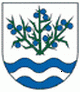 Materiál č. 3 na 17. zasadnutie Obecného zastupiteľstva v Trnovci nad Váhom dňa 05.09.2016K bodu programu 4: „Obchodná verejná súťaž č. 1/2016 o najvhodnejší návrh na uzavretie zmlúv na predaj nehnuteľného majetku obce Trnovec nad Váhom- vyhlásenie 3. kola súťaže ( byt č. 1 v byt. dome č. 502)“1. Dôvodová správaDôvodová správa k materiálu č. 3 na 17. zasadnutie OZ v Trnovci nad Váhom Dňa 07. júla 2016 bolo ukončené 2. kolo Obchodnej verejnej súťaže č. 1/2016 o najvhodnejší návrh na uzavretie zmluvy na predaj nehnuteľného majetku obce Trnovec nad Váhom t. j. nehnuteľnosti:     -byt č. 1, v bytovom dome so súp. č. 502, vchod č. 1 prízemie, v k. ú. Trnovec nad Váhom , 
       evidovaný na LV č. 1801, postavený na pozemku registra C KN s parc. č. 461/34,  
       zastavaná plocha a nádvorie o výmere 115 m2, v k. ú. Trnovec nad Váhom zapísaného na 
       LV č. 1057, v celosti, vrátane spoluvlastníckeho podielu na spoločných častiach a 
        spoločných zariadeniach domu v rozsahu 1/6- iny,     -pozemok reg. C KN s parc. č. 461/34, zastavané plochy a nádvoria o výmere 115 m2 ,  
       evidovaný na LV č. 1057, na ktorom je čiastočne bytový dom postavený ( konkrétne byt 
        č. 1 ), a to v celosti,      -pozemok registra C KN parc. č. 466/32, zastavaná plocha a nádvorie o výmere 23 m2, v 
        celosti, evidovaný na LV č. 1057, v k.ú. Trnovec nad Váhom      -pozemok registra C KN parc. č. 466/31, zastavaná plocha a nádvorie o výmere 1 m2, v 
        celosti, evidovaný na LV č. 1057, v k. ú. Trnovec nad Váhom,Do konca lehoty na predkladanie ponúk, t. j. do dňa 07. júla 2016 do 14:00 hod. neboli podané žiadne súťažné návrhy. Na základe toho súťažná komisia na svojom zasadnutí spojenom s vyhodnotením 2. kola Obchodnej verejnej súťaže č.1/2016 skonštatovala neúspešnosť 2. kola OVS č. 1/2016 a navrhla Obecnému zastupiteľstvu v Trnovci nad Váhom vyhlásiť v budúcnosti ďalšie kolo súťaže s rovnakými podmienkami, pokúsiť sa nehnuteľnosť predať, poprípade porozmýšľať a navrhnúť iný spôsob nakladania s nehnuteľnosťou. Neskôr sa uskutočnili zasadnutia komisií pri OZ, ktoré prediskutovali situáciu ohľadne ukončenej súťaže na predaj nehnuteľností a podali svoje stanoviská a odporúčania na OZ. Príslušné komisie pri OZ na svojich zasadnutiach vyjadrili pozitívny názor a priklonili sa k návrhu súťažnej komisie dané nehnuteľnosti predať.
Komisia sociálna, bytová a zdravotníctva, ako aj Komisia finančná a podnikateľská a Komisia ŽP, dopravy, výstavby a poľnohosp. odporúčajú OZ na svojom zasadnutí vyhlásiť 3. kolo Obchodnej verejnej súťaže č. 1/2016. Komisia sociálna, bytová a zdravotníctva a Komisia ŽP, dopravy, výstavby a poľnohosp. zároveň navrhli zníženie predajnej ceny na sumu 45 000 eur a predĺžiť termín uzavretia súťaže do 15. októbra. Komisia finančná a podnikateľská navrhuje predlženie termínu súťaže na dlhšiu dobu ( cca 6 mesiacov ). Cena uvedených nehnuteľností by podľa komisie mala ostať nezmenená t. j. navrhujú vyššie spomenuté nehnuteľnosti predať v hodnote 50 000 eur.Postup obce pri obchodnej verejnej súťaži (podľa ust. § 281 až § 288 zákona č. 513/1991 Zb. Obchodného zákonníka) je nasledovný:- obec schváli zámer predať majetok obce a spôsob jeho predaja 
- obec schváli podmienky obchodnej verejnej súťaže
- obec zverejní zámer predať majetok obce a spôsob predaja- na úradnej tabuli, internetovej
     stránke obce a v regionálnej tlači 
- podmienky obchodnej verejnej súťaže musia byť zverejnené najmenej 15 dní pred
   uzávierkou na podávanie návrhov do obchodnej verejnej súťaže
- vyhodnotenie verejnej obchodnej súťaže
- uzavretie kúpnej zmluvy
- zverejnenie kúpnej zmluvy na webovej stránke obce alebo v Obchodnom vestníku3. kolo Obchodnej verejnej súťaže č. 1/2016 bude vyhlásené bez zbytočných odkladov a účastníci súťaže budú môcť svoje súťažné návrhy posielať do termínu: .......(termín sa určí na základe rozhodnutia OZ).Návrh kúpnej zmluvy a podmienok 3. kola Obchodnej verejnej súťaže č. 1/2016  je prílohou tohto materiálu.